গণপ্রজাতন্ত্রী বাংলাদেশ সরকারউপজেলা সমবায় অফিসার, উপজেলা সমবায় কার্যালয়, কাহারোল,দিনাজপুর।এবংজেলা সমবায় অফিসার, দিনাজপুর,জেলাসমবায় কার্যালয়, দিনাজপুর।এর মধ্যে স্বাক্ষরিতবার্ষিক কর্মসম্পাদন চুক্তি১ জুলাই, ২০২২- ৩০ জুন, ২০২৩সূচিপত্র :প্রস্তাবনাপ্রাতিষ্ঠানিক দক্ষতা বৃদ্ধি, স্বচ্ছতা ও জবাবদিহি জোরদার করা, সুশাসন সংহতকরণ এবং সম্পদের যথাযথ ব্যবহার নিশ্চিতকরণের মাধ্যমে  রূপকল্প ২০৪১ এর যথাযথ বাস্তবায়নের লক্ষ্যে-উপজেলা সমবায় অফিসার, উপজেলা সমবায় কার্যালয়,কাহারোল,দিনাজপুরএবংজেলা সমবায় অফিসার, জেলা সমবায় কার্যালয়, কাহারোল,দিনাজপুর।এর মধ্যে ২০২২ সালের জুন মাসের ................তারিখে এই বার্ষিক কর্মসম্পাদন চুক্তিস্বাক্ষরিত হল। এই  চুক্তিতে স্বাক্ষরকারী উভয়পক্ষ নিম্নলিখিত বিষয়সমূহে সম্মত হলেন:সেকশন ১:উপজেলা সমবায় কার্যালয়,কাহারোল,দিনাজপুর এর রূপকল্প, (Vision) অভিলক্ষ্য, (Mission)কৌশলগত উদ্দেশ্যসমূহ এবং কার্যাবলি১.১ রূপকল্প(Vision):টেকসই সমবায়, টেকসই উন্নয়ন।১.২ অভিলক্ষ্য(Mission)সমবায়ীদের সক্ষমতা বৃদ্ধি এবং উদ্যোক্তা সৃষ্টির মাধ্যমে কৃষি, অকৃষি, আর্থিক ও সেবা খাতে টেকসই সমবায় গড়ে তোলা।১.৩কর্মসম্পাদনের ক্ষেত্র:১) উৎপাদন, আর্থিক ও সেবাখাতে সমবায় গঠন;২) টেকসই সমবায় গঠনে কার্যক্রম গ্রহণ;৩) সমবায় সংগঠনের সক্ষমতা বৃদ্ধি ও উদ্যোক্তা সৃজন;সুশাসন ও সংস্কারমূলক কর্মসম্পাদনের ক্ষেত্র (মন্ত্রিপরিষদ বিভাগ কর্তৃক নির্ধারিত)  ১) সুশাসন ও সংস্কার মূলক কার্যক্রম জোরদারকরণ১.৪ কার্যাবলি: (আইন/বিধি দ্বারা নির্ধারিত কার্যাবলি)(Functions):১. সমবায় আদর্শে/দর্শনে উদ্বুদ্ধকরণ ও সমবায় গঠন;২. নিরীক্ষা, পরিদর্শন ও তদারকির মাধ্যমে সমবায় সমিতিগুলোতে সুশাসন প্রতিষ্ঠা করা; ৩. সমবায় অধিদপ্তরের কর্মকর্তা-কর্মচারিদের উচ্চতর প্রশিক্ষণের সুযোগ সৃষ্টির মাধ্যমে পেশাগত দক্ষতা বৃদ্ধি করা; ৪.  প্রশিক্ষণের মাধ্যমে সমবায়ীদের দক্ষতা বৃদ্ধি এবং উদ্যোক্তা সৃজনে সহায়তা করা; ৫. সমবায় নেটওয়ার্কিং জোরদার করার লক্ষ্যে সমবায় মূল্যবোধের প্রচার, প্রকাশনা, সেমিনার ও কর্মশালার আয়োজন এবং প্রাতিষ্ঠানিক স্বীকৃতি প্রদান;৬. পূঁজি গঠন ও বিনিয়োগের মাধ্যমে আত্মকর্মসংস্থান সৃষ্টি করা;৭. গ্রামীণ মহিলা ও সাধারণ জনগোষ্ঠির ক্ষমতায়ন ও আর্থ-সামাজিক উন্নয়নের লক্ষ্যে সমবায় ভিত্তিক প্রকল্প ও কর্মসূচির বাস্তবায়ন;৮. সমবায় পণ্য ব্রান্ডিং ও বাজার সংযোগ প্রতিষ্ঠায় সমবায়ীদের দক্ষতা উন্নয়নে সহায়তা করা;৯. সমবায় অধিদপ্তরের অভিলক্ষ্য অর্জন ও কার্যাবলী বাস্তবায়নে প্রয়োজনীয় সহযোগিতা প্রদান। সেকশন ২ : উপজেলা সমবায় কার্যালয়,কাহারোল,দিনাজপুর এর বিভিন্ন কার্যক্রমের চূড়ান্ত ফলাফল/প্রভাব৪ সেকশন ৩ :উপজেলা সমবায় কার্যালয়,কাহারোল,দিনাজপুর এরকর্মসম্পাদন ক্ষেত্রসমূহ (আইন-বিধি দ্বারা নির্ধারিত দায়িত্ব অনুযায়ী)(মোট মান ৭০)সেকশন ৩ : উপজেলা সমবায় কার্যালয়, কাহারোল,দিনাজপুর এর সুশাসন ও সংস্কারমূলক কর্মসম্পাদনের ক্ষেত্র (মন্ত্রিপরিষদ বিভাগ কর্তৃক নির্ধারিত)(মোট মান- ৩০)আমি, উপজেলা সমবায় অফিসার, উপজেলা সমবায় কার্যালয়,কাহারোল,দিনাজপুর,হিসেবে জেলা সমবায় অফিসার, জেলা সমবায় কার্যালয়, দিনাজপুর এর নিকট অঙ্গীকার করছি যে এই চুক্তিতে বর্ণিত ফলাফল অর্জনে সচেষ্ট থাকব।আমি, জেলা সমবায় অফিসার, জেলা সমবায় কার্যালয়, দিনাজপুরহিসেবে উপজেলা সমবায় অফিসার, উপজেলা সমবায় কার্যালয়,কাহারোল,দিনাজপুরএর নিকট অঙ্গীকার করছি যে এই চুক্তিতে বর্ণিত ফলাফল অর্জনে প্রয়োজনীয় সহযোগিতা প্রদান করব।উপজেলা সমবায় অফিসারউপজেলা সমবায় কার্যালয়,কাহারোল,দিনাজপুর                      -----------------------------				তারিখজেলা সমবায় অফিসারজেলা সমবায় কার্যালয়, দিনাজপুর।	---------------------------------					তারিখ			যোজনী-১শব্দসংক্ষেপ (সকল অফিসের জন্য প্রযোজ্য)সংযোজনী- ২ :  কর্মসম্পাদন ব্যবস্থাপনা ও প্রমাণকসংযোজনী ৩: অন্য অফিসের সঙ্গে সংশ্লিষ্ট কর্মসম্পাদন সূচকসমূহসংযোজনী ৪: জাতীয় শুদ্ধাচার কৌশল কর্মপরিকল্পনা, ২০২২-২০২৩আঞ্চলিক/মাঠ পর্যায়ের কার্যালয়ের নাম: উপজেলা সমবায় কার্যালয়, কাহারোল,দিনাজপুর।সংযোজনী ৫:ই-গভর্ন্যান্স ও উদ্ভাবন কর্মপরিকল্পনা, ২০২২-২৩সংযোজনী ৬: অভিযোগ প্রতিকার ব্যবস্থা সংক্রান্ত কর্মপরিকল্পনা, ২০২২-২০২৩সংযোজনী ৭: সেবা প্রদান প্রতিশ্রুতি বাস্তবায়ন কর্মপরিকল্পনা, ২০২২-২০২৩সংযোজনী ৮:তথ্য অধিকার বিষয়ে ২০২২-২৩ অর্থবছরের বার্ষিক কর্মপরিকল্পনা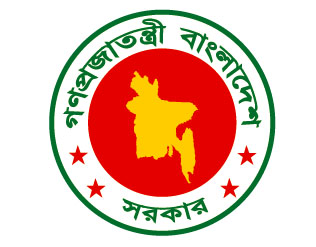 ক্র. নংবিষয়পৃষ্ঠা নংকর্মসম্পাদনের সার্বিক চিত্র০৩প্রস্তাবনা০৪সেকশন ১: রূপকল্প, অভিলক্ষ্য, কৌশলগত উদ্দেশ্যসমূহ এবং কার্যাবলি০৫সেকশন ২: বিভিন্ন কার্যক্রমের চূড়ান্ত ফলাফল/ প্রভাব০৬সেকশন ৩: কর্মসম্পাদন পরিকল্পনা ০৭সংযোজনী ১:  শব্দসংক্ষেপ১২সংযোজনী ২: কর্মসম্পাদন সূচকের পরিমাপ পদ্ধতি১৩সংযোজনী ৩: অন্য অফিসেরসঙ্গে সংশ্লিষ্ট কর্মসম্পাদন সূচকসমূহ১৫সংযোজনী ৪: জাতীয় শুদ্ধাচার কৌশল কর্মপরিকল্পনা, ২০২2-২০২3১৬সংযোজনী ৫: ই-গভর্ন্যান্স ও উদ্ভাবন কর্মপরিকল্পনা, 2022-2023১৮সংযোজনী ৬: অভিযোগ প্রতিকার ব্যবস্থা কর্মপরিকল্পনা, 2022-2023১৯সংযোজনী ৭: সেবা প্রদান প্রতিশ্রুতি কর্মপরিকল্পনা, 2022-2023২০সংযোজনী ৮: তথ্য অধিকার বিষয়ে বার্ষিক কর্মপরিকল্পনা, 2022-2023২১কর্মসম্পাদনের সার্বিক চিত্রসাম্প্রতিক বছরসমূহের (৩ বছর) প্রধান অর্জনসমূহ :সমবায়কে উন্নয়নমুখী ও টেকসই করার জন্য সমবায় অধিদপ্তরের কাজের  ধারাবাহিকতা রক্ষার পাশাপাশি ভবিষ্যৎ চ্যালেঞ্জ মোকাবেলার   ভিত্তি  প্রস্তুতের ক্ষেত্রে উপজেলা সমবায় কার্যালয়,কাহারোল, দিনাজপুর এর বিগত তিনবৎসরে উল্লেখযোগ্য সাফল্য অর্জনে সক্ষম হয়েছে।কর্মকর্তাগণের উদ্ভাবনী প্রয়াসের ফলে সমবায়কে আরও গণমানুষের সংগঠনে পরিণত করতেওএরগুণগতমানউন্নয়নেসারাদেশেউৎপাদনমুখীওসেবাধর্মীসমবায়গঠন, সমবায়উদ্যোক্তাসৃষ্টিরকৌশলঅবলম্বন, সমবায়পণ্য উৎপাদন ও বাজারজাত করণে সহায়ক ভূমিকা পালন করতে সক্ষম হয়েছে।বিগত তিন অর্থ বছরে মোট ৪০টি নতুন সমবায় সমিতি গঠন করা হয়েছে এবং ৮৩১জন নতুন সমবায়ীকে সদস্য ভুক্ত করা হয়েছে। ২৩৭টি সমবায় সমিতির নিরীক্ষা সম্পন্ন করা হয়েছে।৩০০জন সমবায়ীকে ভ্রাম্যমাণ প্রশিক্ষণের মাধ্যেমে চাহিদা ভিত্তিক প্রশিক্ষণ প্রদান করা হয়েছে। চাহিদা ভিত্তিক প্রশিক্ষণ প্রদানের মাধ্যমে১০৫.জনের আত্ম-কর্মসংস্থানের ব্যবস্থা করা হয়েছে।   এছাড়াও ‘রূপকল্প২০২১’, ‘এসডিজি’অর্জন এবং৭মপঞ্চবার্ষিকী পরিকল্পনার আলোকে সমবায় অধিদপ্তর কর্তৃক গৃহীত উন্নয়ন প্রকল্প বাস্তবায়ন করা হচ্ছে।বাস্তবায়িত ও চলমান এ সকল প্রকল্পগুলোর মাধ্যমে বিগত ০৩বছরে অনেক গ্রামীণ মহিলা ও বেকার যুবককে স্বাবলম্বীকরা সম্ভব হয়েছে।সমস্যা এবং চ্যালেঞ্জসমূহ :উন্নয়নমুখী ও টেকসই সমবায় গঠনের মাধ্যমে রংপুর বিভাগের বিভিন্ন শ্রেণি-পেশার মানুষের আর্থ-সামাজিক উন্নয়নে কাহারোল উপ জেলা সমবায় কার্যালয়ের চ্যালেঞ্জ বহুবিধ। এ উপজেলায় নিবন্ধিত সমবায় এর সংখ্যা ১৮৮ নানা শ্রেণি ও পেশার সম্মিলনে তৈরী হওয়া বৈচিত্রময় কার্যক্রমে পূর্ণ এ বিপুল সমবায়কে নিয়মিত অডিট করা, নিবিড় ভাবে মনিটরিং করা এবংসদস্যদেরকে দক্ষওআন্তরিক সমবায়ী হিসেবে গড়ে তোলা অন্যতম বড় চ্যালেঞ্জ। সমবায়ী গণের চাহিদা পূরণে প্রশিক্ষণ ওপ্রযুক্তি সহায়তা প্রদান সময়ের অন্যতম দাবী।কিন্তু প্রয়োজনীয় জনবল, প্রয়োজনীয় যানবাহনওপর্যাপ্তঅর্থবরাদ্দনাথাকায়রুটিনকাজেরমাধ্যমেএসমস্যারসমাধানসম্ভবহচ্ছেনা।তাছাড়ামাঠপর্যায়েচাহিদা অনুযায়ী উন্নয়নপ্রকল্প না থাকায় সমবায়কে ব্যাপক ভাবে উন্নয়নমুখী কার্যক্রমে সম্পৃক্ত করা যাচ্ছে না। ভবিষ্যৎ পরিকল্পনা :সমবায় এর সংখ্যা যৌক্তিক পর্যায়ে নিয়ে আসার জন্য অবসায়নে ন্যস্ত সমবায় সমিতিগুলোর অবসায়ন দ্রুত নিষ্পত্তি করা আগামী অর্থ বছরের অন্যতম প্রধান লক্ষ্য। সেজন্য নিবন্ধন বাতিল ও অকার্যকর হয়ে পড়া সমবায় সমিতিসমূহকে পুনকার্যকর করার পদক্ষেপ গ্রহণ করা হবে। পাশাপাশি উপজেলা ভিত্তিক সুনির্দিষ্ট সংখ্যক সমিতি চিহ্নিত করে উৎপাদনমুখী সমিতিতে রূপান্তর করার উদ্যোগ বাস্তবায়ন করা হবে। উদ্ভাবনী উদ্যোগের মাধ্যমে বিভাগীয় সমবায় কার্যালয়ের নাগরিক সেবা সহজ করা ওট্রেডভিত্তিক প্রশিক্ষণ ওপ্রযুক্তিসহায়তাপ্রদানকরারমাধ্যমেসমবায়উদ্যোক্তাসৃষ্টিকরাওআত্ম-কর্মসংস্থানেরপথসুগমকরাও অন্যতম লক্ষ্য।সমবায়ের মাধ্যমে দেশীয় উৎপাদন বৃদ্ধি এবং উৎপাদিত পণ্য সরাসরি ভোক্তাদের নিকট সুলভ মূল্যে পৌছে দেয়ার লক্ষ্যে সমবায়পণ্যেরব্রান্ডিং, বাজারজাতকরণে সহায়তা করা হবে। এছাড়াসমবায়েরমাধ্যমেনৃ-তাত্ত্বিক জনগোষ্ঠী, সুবিধাবঞ্চিত ও অনগ্রসর জনগোষ্ঠী ও  মহিলাদের সরাসরি ও বিকল্প কর্মসংস্থান সৃষ্টি, সামাজিক ও আর্থিক বৈষম্য হ্রাস এবং জীবনযাত্রারমানউন্নয়নেও ক্ষমতায়নের জন্য প্রকল্প/কর্মসূচি গ্রহণে সমবায় অধিদপ্তরে প্রকল্প/কর্মসূচির প্রস্তাব প্রেরণ করা হবে। ২০২২-২৩অর্থবছরের সম্ভাব্যপ্রধান অর্জনসমূহ : ০১টিমডেল সমবায় সমিতি গঠন করাহবে;১০০জনকেচাহিদা ভিত্তিকভ্রাম্যমাণপ্রশিক্ষণপ্রদানকরাহবে;বার্ষিকনির্বাচনীক্যালেন্ডারমোতাবেক১০০% সমবায়েরনির্বাচনঅনুষ্ঠাননিশ্চিতকরা হবে;চূড়ান্ত ফলাফল/প্রভাবকর্মসম্পাদন সূচকসমূহএককপ্রকৃত অর্জনপ্রকৃত অর্জনলক্ষ্যমাত্রা ২০২২-২৩প্রক্ষেপণ  প্রক্ষেপণ  নির্ধারিত লক্ষ্যমাত্রা অর্জনের ক্ষেত্রে যৌথভাবে দায়িত্বপ্রাপ্ত মন্ত্রণালয়/বিভাগ/ সংস্হাসমূহের নামউপাত্তসূত্রচূড়ান্ত ফলাফল/প্রভাবকর্মসম্পাদন সূচকসমূহএকক২০২০-২১২০২১-২২লক্ষ্যমাত্রা ২০২২-২৩২০২৩-২৪২০২৪-২৫নির্ধারিত লক্ষ্যমাত্রা অর্জনের ক্ষেত্রে যৌথভাবে দায়িত্বপ্রাপ্ত মন্ত্রণালয়/বিভাগ/ সংস্হাসমূহের নামউপাত্তসূত্র১২৩৪৫৬৭৮৯১০আত্ম-কর্মসংস্থান সৃষ্টির মাধ্যমে বেকারত্ব দূর করে আর্থ-সামাজিক উন্নয়ন।সমবায় সংগঠনের মাধ্যমে স্ব-কর্মসংস্থানজন১৮০২০৫২৩৭২৪০২৪৫সমবায় বিভাগ, মহিলা ও শিশু মন্ত্রণালয়, সমাজ কল্যাণ মন্ত্রণালয়, যুব ও ক্রীড়া মন্ত্রণালয়উপজেলা সমবায় কার্যালয় সমূহের মাসিক ও ত্রৈমাসিক রিটার্নসমবায় সমিতি নিরীক্ষার মাধ্যমে অনিয়ম উদঘাটন ও ব্যবস্থাপনা কমিটির জবাব দিহি নিশ্চিতকরণসমিতির নিরীক্ষা সম্পাদিতসংখ্যা৭৮৯১৫৯৭৫৯০সমবায় বিভাগ, মৎস্য ও প্রাণিসম্পদ মন্ত্রণালয়, কৃষি মন্ত্রণালয়, এলজিইডি, বিআরডিব ও কাল্ব।উপজেলা সমবায় কার্যালয় সমূহের মাসিক ও ত্রৈমাসিক রিটার্নসমবায়ে সুশাসন প্রতিষ্ঠা করাব্যবস্থাপনা কমিটির নির্বাচন/অন্তর্বর্তী ব্যবস্থাপনা কমিটি গঠিত%৭০%৬৭%৯০%৯২%৯৫%সমবায় বিভাগ।উপজেলা  সমবায় কার্যালয় সমূহের মাসিক ও ত্রৈমাসিক রিটার্নকর্মসম্পাদন ক্ষেত্রক্ষেত্রের মানকার্যক্রমকর্মসম্পাদন সূচকগণনা পদ্ধতিএকককর্মসম্পাদনসূচকের মানপ্রকৃত অর্জন২০২০-২১প্রকৃত অর্জন*২০২১-২০২২লক্ষ্যমাত্রা/নির্ণায়ক ২০২২-২০২৩লক্ষ্যমাত্রা/নির্ণায়ক ২০২২-২০২৩লক্ষ্যমাত্রা/নির্ণায়ক ২০২২-২০২৩লক্ষ্যমাত্রা/নির্ণায়ক ২০২২-২০২৩লক্ষ্যমাত্রা/নির্ণায়ক ২০২২-২০২৩প্রক্ষেপণ২০২৩-২৪প্রক্ষেপণ২০২৪-২৫কর্মসম্পাদন ক্ষেত্রক্ষেত্রের মানকার্যক্রমকর্মসম্পাদন সূচকগণনা পদ্ধতিএকককর্মসম্পাদনসূচকের মানপ্রকৃত অর্জন২০২০-২১প্রকৃত অর্জন*২০২১-২০২২অসাধারণঅতি উত্তমউত্তমচলতি মানচলতি মানের নিম্নেপ্রক্ষেপণ২০২৩-২৪প্রক্ষেপণ২০২৪-২৫কর্মসম্পাদন ক্ষেত্রক্ষেত্রের মানকার্যক্রমকর্মসম্পাদন সূচকগণনা পদ্ধতিএকককর্মসম্পাদনসূচকের মানপ্রকৃত অর্জন২০২০-২১প্রকৃত অর্জন*২০২১-২০২২১০০%৯০%৮০%৭০%৬০%প্রক্ষেপণ২০২৩-২৪প্রক্ষেপণ২০২৪-২৫১২৩৪৫৬৭৮৯১০১১১২১৩১৪১৫১৬এপিএ স্বাক্ষরকারী অফিসের কর্মসম্পাদনের ক্ষেত্রএপিএ স্বাক্ষরকারী অফিসের কর্মসম্পাদনের ক্ষেত্রএপিএ স্বাক্ষরকারী অফিসের কর্মসম্পাদনের ক্ষেত্রএপিএ স্বাক্ষরকারী অফিসের কর্মসম্পাদনের ক্ষেত্রএপিএ স্বাক্ষরকারী অফিসের কর্মসম্পাদনের ক্ষেত্রএপিএ স্বাক্ষরকারী অফিসের কর্মসম্পাদনের ক্ষেত্রএপিএ স্বাক্ষরকারী অফিসের কর্মসম্পাদনের ক্ষেত্রএপিএ স্বাক্ষরকারী অফিসের কর্মসম্পাদনের ক্ষেত্রএপিএ স্বাক্ষরকারী অফিসের কর্মসম্পাদনের ক্ষেত্রএপিএ স্বাক্ষরকারী অফিসের কর্মসম্পাদনের ক্ষেত্রএপিএ স্বাক্ষরকারী অফিসের কর্মসম্পাদনের ক্ষেত্রএপিএ স্বাক্ষরকারী অফিসের কর্মসম্পাদনের ক্ষেত্রএপিএ স্বাক্ষরকারী অফিসের কর্মসম্পাদনের ক্ষেত্রএপিএ স্বাক্ষরকারী অফিসের কর্মসম্পাদনের ক্ষেত্রএপিএ স্বাক্ষরকারী অফিসের কর্মসম্পাদনের ক্ষেত্রএপিএ স্বাক্ষরকারী অফিসের কর্মসম্পাদনের ক্ষেত্র[১] টেকসই সমবায় গঠনে কার্যক্রম গ্রহণ;মান: ২৫[১.১]  তদারকি ও মানোন্নয়ন[১.১.১] অকার্যকর সমিতির হালনাগাদ তালিকা সংকলিত তারিখতারিখ3১৪ আগষ্ট১৪ আগষ্ট১৪ আগষ্ট২৬ আগষ্ট৩০ আগষ্ট০৬ সেপ্টেম্বর১৩ সেপ্টেম্বর০৭ আগষ্ট৩০ জুলাই[১] টেকসই সমবায় গঠনে কার্যক্রম গ্রহণ;মান: ২৫[১.১]  তদারকি ও মানোন্নয়ন[১.১.২] সমিতির বাৎসরিক নির্বাচনী ক্যালেন্ডার সংকলিত তারিখতারিখ2১৪ আগষ্ট১৪ আগষ্ট১৪ আগষ্ট২৬ আগষ্ট৩০ আগষ্ট০৬ সেপ্টেম্বর১৩ সেপ্টেম্বর০৭ আগষ্ট৩০ জুলাই[১] টেকসই সমবায় গঠনে কার্যক্রম গ্রহণ;মান: ২৫[১.১]  তদারকি ও মানোন্নয়ন[১.১.৩] মডেল সমবায় সমিতি সৃজন সমষ্টিসংখ্যা1১১১০০০০১১[১] টেকসই সমবায় গঠনে কার্যক্রম গ্রহণ;মান: ২৫[১.১]  তদারকি ও মানোন্নয়ন[১.১.৪] নির্ধারিত ছকে বার্ষিক পরিসংখ্যান প্রতিবেদন সংকলিততারিখতারিখ1১৪ আগষ্ট১৪ আগষ্ট১৪ আগষ্ট২৬ আগষ্ট৩০ আগষ্ট০৬ সেপ্টেম্বর১৩ সেপ্টেম্বর০৭ আগষ্ট৩০ জুলাই[১] টেকসই সমবায় গঠনে কার্যক্রম গ্রহণ;মান: ২৫[১.২] সমবায় সুশাসন প্রতিষ্ঠা[১.২.১]  কার্যকর সমবায় সমিতির নিরীক্ষা সম্পাদনের হারক্রমপুঞ্জিভূত%4১০০%100%100%95%90%88%87%100%100%[১] টেকসই সমবায় গঠনে কার্যক্রম গ্রহণ;মান: ২৫[১.২] সমবায় সুশাসন প্রতিষ্ঠা[১.২.২] সমিতি পরিদর্শন সম্পাদিত সমষ্টিসংখ্যা৩৪৮৪৮৪৮৪৭৪৬৪৫৪৪৫২৫৪[১] টেকসই সমবায় গঠনে কার্যক্রম গ্রহণ;মান: ২৫[১.২] সমবায় সুশাসন প্রতিষ্ঠা[১.২.৩]কার্যকরসমিতির নির্বাচন অনুষ্ঠিত/অন্তর্বর্তী কমিটি গঠিত সমষ্টি%1৫৫%২৪%৯০%৮০%৭৫%৭০%৬০০%৯২%৯৩%[১] টেকসই সমবায় গঠনে কার্যক্রম গ্রহণ;মান: ২৫[১.২] সমবায় সুশাসন প্রতিষ্ঠা[১.২.৪] কার্যকর সমিতির বার্ষিক আর্থিকবিবরণী  প্রাপ্তি নিশ্চিতকৃতসমষ্টি%1১০০%১০০%১০০%৯০%৮০%৭০%৬০%১০০%১০০%[১] টেকসই সমবায় গঠনে কার্যক্রম গ্রহণ;মান: ২৫[১.২] সমবায় সুশাসন প্রতিষ্ঠা[১.২.৫] নিরীক্ষা সম্পাদিত সমিতির এজিএম অনুষ্ঠিত/ ব্যর্থতায় ব্যবস্থা গ্রহণসমষ্টি%1৯০%৮৫%৯০%৮০%৭০%৬0%৫০%৯২%৯৩%[১] টেকসই সমবায় গঠনে কার্যক্রম গ্রহণ;মান: ২৫[১.২] সমবায় সুশাসন প্রতিষ্ঠা[১.২.৬] নিরীক্ষা প্রতিবেদন পর্যালোচনা ও ব্যবস্থা গৃহীতসমষ্টিসংখ্যা1-৫৯[১] টেকসই সমবায় গঠনে কার্যক্রম গ্রহণ;মান: ২৫[১.২] সমবায় সুশাসন প্রতিষ্ঠা[১.২.৭] নিরীক্ষা সংশোধনী প্রস্তাব দাখিলকৃতসমষ্টিসংখ্যা1৪১৪৯৫৯৫৭৫৬৫৪৫২৬২৬৫[১] টেকসই সমবায় গঠনে কার্যক্রম গ্রহণ;মান: ২৫[১.৩] রাজস্ব আদায়[১.৩.১] নিরীক্ষা ফি আদায়কৃতক্রমপুঞ্জিভূত%৩৯৭%৯৪%১০০%৯০%৮৫%৮৪%৮০%১০০%১০০%[১] টেকসই সমবায় গঠনে কার্যক্রম গ্রহণ;মান: ২৫[১.৩] রাজস্ব আদায়[১.৩.২] সমবায় উন্নয়ন তহবিল আদায়কৃত ক্রমপুঞ্জিভূত%৩৯৮%৯৮%১০০%৯০%৮৫%৮৪%৮০%১০০%১০০%[২] উৎপাদন, আর্থিক ও সেবাখাতে সমবায় গঠন;মান: ২৩[২.১] নিবন্ধন[২.১.1] প্রাক-নিবন্ধন প্রশিক্ষণের মাধ্যমে উদ্বুদ্ধকরণ সমষ্টিজন(লক্ষ)৮৩২০৪২০১০০৯০৮০৭০৬০১২০১৩০[২] উৎপাদন, আর্থিক ও সেবাখাতে সমবায় গঠন;মান: ২৩[২.১] নিবন্ধন[২.১.2] নিবন্ধন আবেদন নিষ্পত্তির হারক্রমপুঞ্জিভুত%৮১০০%১০০%100%9০%৮০%৭০%৬০%100%100%[২] উৎপাদন, আর্থিক ও সেবাখাতে সমবায় গঠন;মান: ২৩[২.২] সমবায়ীদের পুঁজি বিনিয়োগের মাধ্যমে আত্ম-কর্মসংস্থান[২.২.১] সমবায়ী সংগঠনের মাধ্যমে আত্ম-কর্মসংস্থান পুরুষসমষ্টিজন(লক্ষ)৪৫০৬০৭৫৭০৬৫৬০৫৫৮০৮৫[২] উৎপাদন, আর্থিক ও সেবাখাতে সমবায় গঠন;মান: ২৩[২.২] সমবায়ীদের পুঁজি বিনিয়োগের মাধ্যমে আত্ম-কর্মসংস্থান[২.২.২] সমবায়ী সংগঠনের মাধ্যমে আত্ম-কর্মসংস্থান মহিলাসমষ্টিজন(লক্ষ)৩০৭১০২৫২৪২৩২২২১৩০৩৫[৩] সমবায় সংগঠনের সক্ষমতা বৃদ্ধি ও উদ্যোক্তা সৃজন;মান: ২২[৩.১] স্থানীয় চাহিদা ভিত্তিক প্রশিক্ষণ[৩.১.১] ভ্রাম্যমাণ প্রশিক্ষণ অনুষ্ঠিত (পুরুষ/মহিলা)  সমষ্টিজন৮১০০১০০১০০৯০৮০৭০৬০১২০১৩০[৩] সমবায় সংগঠনের সক্ষমতা বৃদ্ধি ও উদ্যোক্তা সৃজন;মান: ২২[৩.২] সমবায় ইনস্টিটিউটে চাহিদাঅনুযায়ী প্রশিক্ষণার্থী প্রেরণ [৩.২.১] প্রশিক্ষণার্থী প্রেরিত(পুরুষ/মহিলা)গড়%৭১০০%১০০%১০০%৯৫%৯০%৮৫%৮০%১০০%১০০%[৩] সমবায় সংগঠনের সক্ষমতা বৃদ্ধি ও উদ্যোক্তা সৃজন;মান: ২২[৩.৩] ‍গবেষণা/আইন/বিধি[৩.৩.১] জাতীয় সমবায় পুরস্কারের জন্য মনোনয়ন প্রেরিত সমষ্টি%৭১০০%১০০%১০০%৯০%৮০%৭৫%৭০%১০০%১০০%কর্মসম্পাদন ক্ষেত্রক্ষেত্রের মানক্ষেত্রের মানকার্যক্রমকর্মসম্পাদন সূচকগণনা পদ্ধতিএকককর্মসম্পাদন সূচকের মানপ্রকৃত অর্জনপ্রকৃত অর্জনলক্ষ্যমাত্রা/নির্ণায়ক২০২২-২৩লক্ষ্যমাত্রা/নির্ণায়ক২০২২-২৩লক্ষ্যমাত্রা/নির্ণায়ক২০২২-২৩লক্ষ্যমাত্রা/নির্ণায়ক২০২২-২৩লক্ষ্যমাত্রা/নির্ণায়ক২০২২-২৩প্রক্ষেপণ২০২৩-২৪প্রক্ষেপণ২০২৪-২৫কর্মসম্পাদন ক্ষেত্রক্ষেত্রের মানক্ষেত্রের মানকার্যক্রমকর্মসম্পাদন সূচকগণনা পদ্ধতিএকককর্মসম্পাদন সূচকের মান২০20-২1২০২1-২2অসাধারণঅতি উত্তমউত্তমচলতি মানচলতি মানের নিম্নেকর্মসম্পাদন ক্ষেত্রক্ষেত্রের মানক্ষেত্রের মানকার্যক্রমকর্মসম্পাদন সূচকগণনা পদ্ধতিএকককর্মসম্পাদন সূচকের মান২০20-২1২০২1-২2১০০%৯০%৮০%৭০%৬০%১২২৩৪৫৬৭৮৯১০১১১২১৩১৪১৫১৬সুশাসন ও সংস্কার মূলক কার্যক্রমের বাস্তবায়ন জোরদারকরণ৩০১) শুদ্ধাচার কর্মপরিকল্পনা বাস্তবায়ন১) শুদ্ধাচার কর্মপরিকল্পনা বাস্তবায়ন১০০২০২০২০১০০০০৩০৪সুশাসন ও সংস্কার মূলক কার্যক্রমের বাস্তবায়ন জোরদারকরণ৩০২) ই-গভর্ন্যান্স/ উদ্ভাবন কর্মপরিকল্পনা বাস্তবায়ন২) ই-গভর্ন্যান্স/ উদ্ভাবন কর্মপরিকল্পনা বাস্তবায়ন১০০২০২০২০১০০০০৩০৪সুশাসন ও সংস্কার মূলক কার্যক্রমের বাস্তবায়ন জোরদারকরণ৩০৩) তথ্য অধিকার কর্মপরিকল্পনা বাস্তবায়ন৩) তথ্য অধিকার কর্মপরিকল্পনা বাস্তবায়ন০৩০২০২০২০১০০০০৩০৪সুশাসন ও সংস্কার মূলক কার্যক্রমের বাস্তবায়ন জোরদারকরণ৩০৪) অভিযোগ প্রতিকার কর্মপরিকল্পনা বাস্তবায়ন৪) অভিযোগ প্রতিকার কর্মপরিকল্পনা বাস্তবায়ন০৪১০০%১০০%১০০%৯০%৮০%৭০%৬০%১০০%১০০%সুশাসন ও সংস্কার মূলক কার্যক্রমের বাস্তবায়ন জোরদারকরণ৩০৫) সেবা প্রদান প্রতিশ্রুতি কর্মপরিকল্পনা বাস্তবায়ন৫) সেবা প্রদান প্রতিশ্রুতি কর্মপরিকল্পনা বাস্তবায়ন০৩০২০২০২০১০০০০৩০৪ক্রমিকনম্বরশব্দসংক্ষেপ (Acronyms)বিবরণ১২৩১সিডিএফসমবায়উন্নয়নতহবিল২টিসিভিটাইম, কস্ট, ভিজিট৩বিসিএবাংলাদেশসমবায়একাডেমি৪আসইআঞ্চলিকসমবায়ইনস্টিটিউট৫বিবিএসবাংলাদেশব্যুরোঅব স্ট্যাটিস্টিক্স৬এনআইডিজাতীয়পরিচয়পত্র৭এজিএমবার্ষিকসাধারণসভাক্র.নংকার্যক্রমকর্মসম্পাদন সূচকবাস্তবায়নকারী অনুবিভাগ, অধিশাখা, শাখালক্ষ্যমাত্রা অর্জনের প্রমাণক[১.১] নিবন্ধন[১.১.১] উদ্বুদ্ধকরণ সভা আয়োজিতউপজেলা সমবায় কার্যালয়উপজেলা ভিত্তিক সভার তালিকা (উপজেলার নাম, অনুষ্ঠিত সভার সংখ্যা এবং উপস্থিতির সংখ্যা)[১.১] নিবন্ধন[১.১.২] নিবন্ধন আবেদন নিষ্পত্তির হারউপজেলা সমবায় কার্যালয়উপজেলা ভিত্তিক তালিকা (আবেদনকারীর নাম, ঠিকানা, আবেদন গ্রহণের তারিখ, আবেদন নিষ্পত্তির তারিখ, নিবন্ধন প্রদান/ফেরত, নিবন্ধন নং/ফেরত প্রদানের স্মারক ও তারিখ)[১.১] নিবন্ধন[১.১.২] নিবন্ধন আবেদন নিষ্পত্তির হারউপজেলা সমবায় কার্যালয়উপজেলা ভিত্তিক তালিকা (আবেদনকারীর নাম, ঠিকানা, আবেদন গ্রহণের তারিখ, আবেদন নিষ্পত্তির তারিখ, নিবন্ধন প্রদান/ফেরত, নিবন্ধন নং/ফেরত প্রদানের স্মারক ও তারিখ)[১.১] নিবন্ধন[১.১.৩] উৎপাদনমুখী সমবায় সমিতি গঠিতউপজেলা সমবায় কার্যালয়উপজেলা ভিত্তিক তালিকাসমবায় সমিতির নাম, ঠিকানা, নিবন্ধন নং, তারিখ, উৎপাদনমুখী হিসেবে ঘোষণা/নির্ধারণের তারিখ)[১.২] উৎপাদনমুখী খাতে সমবায়ীদের পুঁজি বিনিয়োগের মাধ্যমে স্ব-কর্মসংস্থান[1.2.১] সমবায় সংগঠনের মাধ্যমে স্ব-কর্মসংস্থানউপজেলা সমবায় কার্যালয়উপজেলা কর্তৃক প্রদর্শিত তথ্যের আলোকে কর্মসংস্থান এর তালিকা (জেলার নাম, কর্মসংস্থান সৃজিত সমবায় এর সংখ্যা, কর্মসংস্থান এর সংখ্যা)[২.১] তদারকি ও মানোন্নয়ন[২.১.১] মডেল সমবায় সমিতি সৃজন উপজেলা সমবায় কার্যালয়উপজেলা ভিত্তিক তালিকাসমবায় সমিতির নাম, ঠিকানা, নিবন্ধন নং, তারিখ, মডেল হিসেবে ঘোষণা/নির্ধারণের তারিখ)[২.১] তদারকি ও মানোন্নয়ন[২.১.২] অকাh©করসমিতিরহালনাগাদতালিকাসংকলিতউপজেলা সমবায় কার্যালয়সমিতির নাম, রেজি: নং ও অকার্যকর হওয়ার তারিখ [২.১] তদারকি ও মানোন্নয়ন[২.১.৩] সমিতির বাৎসরিক নির্বাচনী ক্যালেন্ডার সংকলিত উপজেলা সমবায় কার্যালয়সমিতির নাম, রেজি; নং,তারিখ ও নির্বাচনের সম্ভাব্য তারিখ[২.১] তদারকি ও মানোন্নয়ন[২.১.৪] নির্ধারিত ছকে বার্ষিক পরিসংখ্যান প্রতিবেদন সংকলিত উপজেলা সমবায় কার্যালয়উপজেলা থেকে প্রাপ্ত প্রতিবেদন সংরক্ষণ ও বিভাগীয়কেন্দ্রীয়/প্রাথমিক সমিতির বার্ষিক পরিসংখ্যার এর তালিকা[২.২] সমবায় সুশাসন প্রতিষ্ঠা[২.২.১] ব্যবস্থাপনা কমিটির নির্বাচন অনুষ্ঠিত/অন্তর্বর্তী কমিটি গঠিত উপজেলা সমবায় কার্যালয়উপজেলা ভিত্তিক তালিকা (সমবায় সমিতির নাম ও নিবন্ধন নং, বিদ্যমান কমিটির মেয়াদ উত্তীর্ণের তারিখ, নির্বাচন অনুষ্ঠানের তারিখ/অন্তবর্তী কমিটি গঠনের তারিখ, অন্তবর্তী কমিটি গঠনের আদেশ নং ও তারিখ)[২.২] সমবায় সুশাসন প্রতিষ্ঠা[২.২.২] কাh©করসমিতিরবার্ষিকআর্থিকবিবরণীপ্রাপ্তিনিশ্চিতকৃতউপজেলা সমবায় কার্যালয়উপজেলা ভিত্তিক তালিকা (সমবায় সমিতির নাম, এবং আর্থিক বিবরণী প্রাপ্তির তারিখ)[২.২] সমবায় সুশাসন প্রতিষ্ঠা[২.২.৩] সমিতি পরিদর্শন সম্পাদিত উপজেলা সমবায় কার্যালয়উপজেলা ভিত্তিক তালিকা, সমবায় সমিতির নাম, পরিদর্শনকারী কর্মকর্তার নাম, পদবী ও পরিদর্শনের তারিখকার্যকর সমিতির নিরীক্ষা সম্পাদিতউপজেলা সমবায় কার্যালয়উপজেলা ভিত্তিক তালিকা (অডিট অফিসারের নাম, অডিটকৃত সমবায় সমিতির নাম, অডিট সম্পাদনের তারিখ)[২.২.৪] কার্যকর সমবায় সমিতির নিরীক্ষা সম্পাদনের হারউপজেলা সমবায় কার্যালয়উপজেলা ভিত্তিক তালিকা (অডিট অফিসারের নাম, অডিটকৃত সমবায় সমিতির নাম, অডিট[২.২.৫] নিরীক্ষা সম্পাদিত সমিতির এজিএম অনুষ্ঠিতউপজেলা সমবায় কার্যালয়উপজেলা ভিত্তিক তালিকা (সমবায় সমিতির নাম, অডিট সম্পাদনের তারিখ, এজিএম অনুষ্ঠানের তারিখ)[২.২.৬] নিরীক্ষা প্রতিবেদন পর্যালোচনা ও ব্যবস্থা গ্রহণউপজেলা সমবায় কার্যালয়উপজেলা ভিত্তিক তালিকা (পর্যালোচনাকৃত সমিতির নাম, নিবন্ধন নং ও তারিখ, গৃহীত ব্যবস্থার বিবরণ,জারীকৃত পত্রের স্মারক নং ও তারিখ)[২.২.৭] নিরীক্ষা সংশোধনী প্রস্তাব দাখিলকৃতউপজেলা সমবায় কার্যালয়উপজেলা ভিত্তিক তালিকা (নিরীক্ষা সংশোধনকৃত সমিতির নাম, নিবন্ধন নং ও তারিখ, গৃহীত ব্যবস্থার বিবরণ,জারীকৃত পত্রের স্মারক নং ও তারিখ)[২.৩] রাজস্ব আদায়[২.৩.১] নিরীক্ষা ফি আদায়কৃত উপজেলা সমবায় কার্যালয়উপজেলা ভিত্তিক তালিকা (সমবায় সমিতির নাম, বর্ণিত নীট লাভ, ধার্যকৃত অডিট সেস, আদায়কৃত টাকার পরিমাণ)[২.৩] রাজস্ব আদায়[২.৩.২] সমবায় উন্নয়ন তহবিল আদায়কৃত উপজেলা সমবায় কার্যালয়উপজেলা ভিত্তিক তালিকা (সমবায় সমিতির নাম, বর্ণিত নীট লাভ, ধার্যকৃত সিডিএফ, আদায়কৃত টাকার পরিমাণ)[৩.১] স্থানীয় চাহিদা ভিত্তিক প্রশিক্ষণ[৩.১.১] ভ্রাম্যমাণ প্রশিক্ষণ অনুষ্ঠিত (পুরুষ/মহিলা)উপজেলা সমবায় কার্যালয়উপজেলা ভিত্তিক প্রশিক্ষণ তালিকা(জেলার নাম, কোর্স সংখ্যা, উপস্থিতির সংখ্যা)[৩.২] সমবায় ইনস্টিটিউটে চাহিদা অনুযায়ী প্রশিক্ষণার্থী প্রেরণ [৩.২.১] প্রশিক্ষণার্থী প্রেরিত (পুরুষ/মহিলা) উপজেলা সমবায় কার্যালয়উপজেলা ভিত্তিক প্রশিক্ষণ তালিকা(কোর্সের নাম, কোর্সের তারিখ, প্রেরিত প্রশিক্ষণার্থীর সংখ্যা)[৩.৩] প্রাতিষ্ঠানিক স্বীকৃতি[৩.৩.১] জাতীয় সমবায় পুরস্কারের জন্য মনোনয়ন প্রেরিত জেলা সমবায় কার্যালয়উপজেলা হতে ক্যাটাগরি ভিত্তিক প্রেরিত সমিতির নাম ও যাবতীয় তথ্য[৩.৪] ‍গবেষণা ও উদ্ভাবন[৩.৪.১] সেমিনার/ কর্মশালা আয়োজিত জেলা সমবায় কার্যালয়জেলা কর্তৃক আয়োজিত সেমিনার বা কর্মশালার যাবতীয় রেকর্ডপত্র[৩.৪] ‍গবেষণা ও উদ্ভাবন[৩.৪.২] উদ্ভাবন পাইলটিং/রেপ্লিকেটিংউপজেলা সমবায় কার্যালয়উপজেলা কর্তৃক উদ্ভাবন পাইলটিং/রেপ্লিকেটিংএর যাবতীয় রেকর্ডপত্র কার্যক্রমকর্মসম্পাদন সূচকযে সকল অফিসের সাথে সংশ্লিষ্টসংশ্লিষ্ট অফিসের সাথে কার্যক্রম সমন্বয়ের কৌশলআত্ম-কর্মসংস্থান সৃষ্টির মাধ্যমে বেকারত্ব দূর করে আর্থ-সামাজিক উন্নয়ন।সমবায় সংগঠনের মাধ্যমে স্ব-কর্মসংস্থানসমবায় বিভাগ, মহিলা ও শিশু মন্ত্রণালয়, সমাজ কল্যাণ মন্ত্রণালয়, যুব ও ক্রীড়া মন্ত্রণালয়উপজেলা সমবায় কার্যালয় সমূহের মাসিক ও ত্রৈমাসিক রিটার্নসমবায় সমিতি নিরীক্ষার মাধ্যমে অনিয়ম উদঘাটন ও ব্যবস্থাপনা কমিটির জবাব দিহি নিশ্চিতকরণসমিতির নিরীক্ষা সম্পাদিতসমবায় বিভাগ, মৎস্য ও প্রাণিসম্পদ মন্ত্রণালয়, কৃষি মন্ত্রণালয়, এলজিইডি, বিআরডিব ও কাল্ব।উপজেলা সমবায় কার্যালয় সমূহের মাসিক ও ত্রৈমাসিক রিটার্নসমবায়ে সুশাসন প্রতিষ্ঠা করাব্যবস্থাপনা কমিটির নির্বাচন/অন্তর্বর্তী ব্যবস্থাপনা কমিটি গঠিতসমবায় বিভাগ।উপজেলা সমবায় কার্যালয় সমূহের মাসিক ও ত্রৈমাসিক রিটার্নকার্যক্রমের নামকর্মসম্পাদন সূচকসূচকের মানএককএককএককবাস্তবায়নেরদায়িত্বপ্রাপ্ত ব্যক্তি/পদবাস্তবায়নেরদায়িত্বপ্রাপ্ত ব্যক্তি/পদ২০২২-২০২৩অর্থবছরেরলক্ষ্যমাত্রা২০২২-২০২৩অর্থবছরেরলক্ষ্যমাত্রাবাস্তবায়ন অগ্রগতি পরিবীক্ষণ, ২০২২-২০২৩বাস্তবায়ন অগ্রগতি পরিবীক্ষণ, ২০২২-২০২৩বাস্তবায়ন অগ্রগতি পরিবীক্ষণ, ২০২২-২০২৩বাস্তবায়ন অগ্রগতি পরিবীক্ষণ, ২০২২-২০২৩বাস্তবায়ন অগ্রগতি পরিবীক্ষণ, ২০২২-২০২৩বাস্তবায়ন অগ্রগতি পরিবীক্ষণ, ২০২২-২০২৩বাস্তবায়ন অগ্রগতি পরিবীক্ষণ, ২০২২-২০২৩বাস্তবায়ন অগ্রগতি পরিবীক্ষণ, ২০২২-২০২৩বাস্তবায়ন অগ্রগতি পরিবীক্ষণ, ২০২২-২০২৩মন্তব্যকার্যক্রমের নামকর্মসম্পাদন সূচকসূচকের মানএককএককএককবাস্তবায়নেরদায়িত্বপ্রাপ্ত ব্যক্তি/পদবাস্তবায়নেরদায়িত্বপ্রাপ্ত ব্যক্তি/পদ২০২২-২০২৩অর্থবছরেরলক্ষ্যমাত্রা২০২২-২০২৩অর্থবছরেরলক্ষ্যমাত্রালক্ষ্যমাত্রা/অর্জনলক্ষ্যমাত্রা/অর্জন১ম কোয়ার্টার১ম কোয়ার্টার২য় কোয়ার্টার২য় কোয়ার্টার৩য় কোয়ার্টার৪র্থ কোয়ার্টারমোট অর্জনঅর্জিত মানমন্তব্য১২৩৪৪৪৫৫৬৬৭৭৮৮৯৯১০১১১২১৩১৪১. প্রাতিষ্ঠানিক ব্যবস্থা………………………………....১. প্রাতিষ্ঠানিক ব্যবস্থা………………………………....১. প্রাতিষ্ঠানিক ব্যবস্থা………………………………....১. প্রাতিষ্ঠানিক ব্যবস্থা………………………………....১. প্রাতিষ্ঠানিক ব্যবস্থা………………………………....১. প্রাতিষ্ঠানিক ব্যবস্থা………………………………....১. প্রাতিষ্ঠানিক ব্যবস্থা………………………………....১. প্রাতিষ্ঠানিক ব্যবস্থা………………………………....১. প্রাতিষ্ঠানিক ব্যবস্থা………………………………....১. প্রাতিষ্ঠানিক ব্যবস্থা………………………………....১. প্রাতিষ্ঠানিক ব্যবস্থা………………………………....১. প্রাতিষ্ঠানিক ব্যবস্থা………………………………....১. প্রাতিষ্ঠানিক ব্যবস্থা………………………………....১. প্রাতিষ্ঠানিক ব্যবস্থা………………………………....১. প্রাতিষ্ঠানিক ব্যবস্থা………………………………....১. প্রাতিষ্ঠানিক ব্যবস্থা………………………………....১. প্রাতিষ্ঠানিক ব্যবস্থা………………………………....১. প্রাতিষ্ঠানিক ব্যবস্থা………………………………....১. প্রাতিষ্ঠানিক ব্যবস্থা………………………………....১. প্রাতিষ্ঠানিক ব্যবস্থা………………………………....১. প্রাতিষ্ঠানিক ব্যবস্থা………………………………....১.১ নৈতিকতা কমিটিসভা আয়োজনসভা আয়োজিত৪সংখ্যাজেলা সমবায় অফিসারজেলা সমবায় অফিসারজেলা সমবায় অফিসারজেলা সমবায় অফিসার৪৪লক্ষ্যমাত্রালক্ষ্যমাত্রা১১১১১১১.১ নৈতিকতা কমিটিসভা আয়োজনসভা আয়োজিত৪সংখ্যাজেলা সমবায় অফিসারজেলা সমবায় অফিসারজেলা সমবায় অফিসারজেলা সমবায় অফিসার৪৪অর্জনঅর্জন১.২ নৈতিকতা কমিটির সভার সিদ্ধান্ত বাস্তবায়নবাস্তবায়িত সিদ্ধান্ত৬%জেলা সমবায় অফিসারজেলা সমবায় অফিসারজেলা সমবায় অফিসারজেলা সমবায় অফিসার১০০%১০০%লক্ষ্যমাত্রালক্ষ্যমাত্রা১০০%১০০%১০০%১০০%১০০%১০০%১.২ নৈতিকতা কমিটির সভার সিদ্ধান্ত বাস্তবায়নবাস্তবায়িত সিদ্ধান্ত৬%জেলা সমবায় অফিসারজেলা সমবায় অফিসারজেলা সমবায় অফিসারজেলা সমবায় অফিসার১০০%১০০%অর্জনঅর্জন১.৩ সুশাসন প্রতিষ্ঠার নিমিত্ত অংশীজনের (stakeholders) অংশগ্রহণে  সভাঅনুষ্ঠিত সভা৪সংখ্যাজেলা সমবায় অফিসারজেলা সমবায় অফিসারজেলা সমবায় অফিসারজেলা সমবায় অফিসার২২লক্ষ্যমাত্রালক্ষ্যমাত্রা১.৩ সুশাসন প্রতিষ্ঠার নিমিত্ত অংশীজনের (stakeholders) অংশগ্রহণে  সভাঅনুষ্ঠিত সভা৪সংখ্যাজেলা সমবায় অফিসারজেলা সমবায় অফিসারজেলা সমবায় অফিসারজেলা সমবায় অফিসার২২অর্জনঅর্জন১.৪ শুদ্ধাচার সংক্রান্ত প্রশিক্ষণ আয়োজন প্রশিক্ষণআয়োজিত  ২সংখ্যাজেলা সমবায় অফিসারজেলা সমবায় অফিসারজেলা সমবায় অফিসারজেলা সমবায় অফিসার২২লক্ষ্যমাত্রালক্ষ্যমাত্রা১.৪ শুদ্ধাচার সংক্রান্ত প্রশিক্ষণ আয়োজন প্রশিক্ষণআয়োজিত  ২সংখ্যাজেলা সমবায় অফিসারজেলা সমবায় অফিসারজেলা সমবায় অফিসারজেলা সমবায় অফিসার২২অর্জনঅর্জন১.৫ কর্ম-পরিবেশ উন্নয়ন (স্বাস্থ্যবিধি অনুসরণ/টিওএন্ডইভুক্ত অকেজো মালামাল বিনষ্টকরণ/পরিষ্কার-পরিচ্ছন্নতা বৃদ্ধি ইত্যাদিউন্নত কর্ম-পরিবেশ৩সংখ্যা ওতারিখজেলা সমবায় অফিসারজেলা সমবায় অফিসারজেলা সমবায় অফিসারজেলা সমবায় অফিসার৩৩০/৭/২২৩০/১২/২২১৫/০২/২৩৩৩০/৭/২২৩০/১২/২২১৫/০২/২৩লক্ষ্যমাত্রালক্ষ্যমাত্রাস্বাস্থ্যবিধি৩০/৭/২২স্বাস্থ্যবিধি৩০/৭/২২টিওএন্ডই৩০/১২/২২টিওএন্ডই৩০/১২/২২পরিষ্কার১৫/২/২৩১.৫ কর্ম-পরিবেশ উন্নয়ন (স্বাস্থ্যবিধি অনুসরণ/টিওএন্ডইভুক্ত অকেজো মালামাল বিনষ্টকরণ/পরিষ্কার-পরিচ্ছন্নতা বৃদ্ধি ইত্যাদিউন্নত কর্ম-পরিবেশ৩সংখ্যা ওতারিখজেলা সমবায় অফিসারজেলা সমবায় অফিসারজেলা সমবায় অফিসারজেলা সমবায় অফিসার৩৩০/৭/২২৩০/১২/২২১৫/০২/২৩৩৩০/৭/২২৩০/১২/২২১৫/০২/২৩অর্জনঅর্জন১.৫ কর্ম-পরিবেশ উন্নয়ন (স্বাস্থ্যবিধি অনুসরণ/টিওএন্ডইভুক্ত অকেজো মালামাল বিনষ্টকরণ/পরিষ্কার-পরিচ্ছন্নতা বৃদ্ধি ইত্যাদিউন্নত কর্ম-পরিবেশ৩সংখ্যা ওতারিখজেলা সমবায় অফিসারজেলা সমবায় অফিসারজেলা সমবায় অফিসারজেলা সমবায় অফিসার৩৩০/৭/২২৩০/১২/২২১৫/০২/২৩৩৩০/৭/২২৩০/১২/২২১৫/০২/২৩অর্জনঅর্জন১.৬ জাতীয় শুদ্ধাচার কৌশল কর্মপরিকল্পনা, ২০২১-২২ ও ত্রৈমাসিক পরিবীক্ষণ প্রতিবেদন দপ্তর/সংস্থায় দাখিল ও স্ব স্ব ওয়েবসাইটে আপলোডকরণকর্মপরিকল্পনা ও ত্রৈমাসিক প্রতিবেদন দাখিলকৃত ও আপলোডকৃত ৪তারিখজেলা সমবায় অফিসারজেলা সমবায় অফিসারজেলা সমবায় অফিসারজেলা সমবায় অফিসার২৫/০৬/২২২৫/০৬/২২লক্ষ্যমাত্রালক্ষ্যমাত্রা১০/১০/২২১০/১০/২২১০/০১/২৩১০/০১/২৩১০/৪/২৩০২/৬/২৩১.৬ জাতীয় শুদ্ধাচার কৌশল কর্মপরিকল্পনা, ২০২১-২২ ও ত্রৈমাসিক পরিবীক্ষণ প্রতিবেদন দপ্তর/সংস্থায় দাখিল ও স্ব স্ব ওয়েবসাইটে আপলোডকরণকর্মপরিকল্পনা ও ত্রৈমাসিক প্রতিবেদন দাখিলকৃত ও আপলোডকৃত ৪তারিখজেলা সমবায় অফিসারজেলা সমবায় অফিসারজেলা সমবায় অফিসারজেলা সমবায় অফিসার২৫/০৬/২২২৫/০৬/২২অর্জনঅর্জন১.৬ জাতীয় শুদ্ধাচার কৌশল কর্মপরিকল্পনা, ২০২১-২২ ও ত্রৈমাসিক পরিবীক্ষণ প্রতিবেদন দপ্তর/সংস্থায় দাখিল ও স্ব স্ব ওয়েবসাইটে আপলোডকরণকর্মপরিকল্পনা ও ত্রৈমাসিক প্রতিবেদন দাখিলকৃত ও আপলোডকৃত ৪তারিখজেলা সমবায় অফিসারজেলা সমবায় অফিসারজেলা সমবায় অফিসারজেলা সমবায় অফিসার২৫/০৬/২২২৫/০৬/২২অর্জনঅর্জন১.৭ শুদ্ধাচার পুরস্কার প্রদান এবংপুরস্কারপ্রাপ্তদের তালিকা ওয়েবসাইটে প্রকাশপ্রদত্ত পুরস্কার৩তারিখজেলা সমবায় অফিসারজেলা সমবায় অফিসারজেলা সমবায় অফিসারজেলা সমবায় অফিসার২০/০৬/২৩২০/০৬/২৩২০/৬/২৩২.  ক্রয়ের ক্ষেত্রে শুদ্ধাচার ........................................................................২.  ক্রয়ের ক্ষেত্রে শুদ্ধাচার ........................................................................২.  ক্রয়ের ক্ষেত্রে শুদ্ধাচার ........................................................................২.  ক্রয়ের ক্ষেত্রে শুদ্ধাচার ........................................................................২.  ক্রয়ের ক্ষেত্রে শুদ্ধাচার ........................................................................২.  ক্রয়ের ক্ষেত্রে শুদ্ধাচার ........................................................................২.  ক্রয়ের ক্ষেত্রে শুদ্ধাচার ........................................................................২.  ক্রয়ের ক্ষেত্রে শুদ্ধাচার ........................................................................২.  ক্রয়ের ক্ষেত্রে শুদ্ধাচার ........................................................................২.  ক্রয়ের ক্ষেত্রে শুদ্ধাচার ........................................................................২.  ক্রয়ের ক্ষেত্রে শুদ্ধাচার ........................................................................২.  ক্রয়ের ক্ষেত্রে শুদ্ধাচার ........................................................................২.  ক্রয়ের ক্ষেত্রে শুদ্ধাচার ........................................................................২.  ক্রয়ের ক্ষেত্রে শুদ্ধাচার ........................................................................২.  ক্রয়ের ক্ষেত্রে শুদ্ধাচার ........................................................................২.  ক্রয়ের ক্ষেত্রে শুদ্ধাচার ........................................................................২.  ক্রয়ের ক্ষেত্রে শুদ্ধাচার ........................................................................২.  ক্রয়ের ক্ষেত্রে শুদ্ধাচার ........................................................................২.  ক্রয়ের ক্ষেত্রে শুদ্ধাচার ........................................................................২.  ক্রয়ের ক্ষেত্রে শুদ্ধাচার ........................................................................২.  ক্রয়ের ক্ষেত্রে শুদ্ধাচার ........................................................................২.১২০২২-২৩ অর্থ বছরের ক্রয়-পরিকল্পনা ওয়েবসাইটে প্রকাশক্রয়-পরিকল্পনা ওয়েবসাইটে প্রকাশিত৪তারিখতারিখতারিখতারিখজেলা সমবায় অফিসারজেলা সমবায় অফিসার১০/০৯/২২১০/০৯/২২লক্ষ্যমাত্রালক্ষ্যমাত্রা১০/৯/২২১০/৯/২২২.১২০২২-২৩ অর্থ বছরের ক্রয়-পরিকল্পনা ওয়েবসাইটে প্রকাশক্রয়-পরিকল্পনা ওয়েবসাইটে প্রকাশিত৪তারিখতারিখতারিখতারিখজেলা সমবায় অফিসারজেলা সমবায় অফিসার১০/০৯/২২১০/০৯/২২অর্জনঅর্জন৩. শুদ্ধাচার সংশ্লিষ্ট এবং দুর্নীতি প্রতিরোধে সহায়ক অন্যান্য কার্যক্রম…………….. (অগ্রাধিকার ভিত্তিতে ন্যুনতম পাঁচটি কার্যক্রম)৩. শুদ্ধাচার সংশ্লিষ্ট এবং দুর্নীতি প্রতিরোধে সহায়ক অন্যান্য কার্যক্রম…………….. (অগ্রাধিকার ভিত্তিতে ন্যুনতম পাঁচটি কার্যক্রম)৩. শুদ্ধাচার সংশ্লিষ্ট এবং দুর্নীতি প্রতিরোধে সহায়ক অন্যান্য কার্যক্রম…………….. (অগ্রাধিকার ভিত্তিতে ন্যুনতম পাঁচটি কার্যক্রম)৩. শুদ্ধাচার সংশ্লিষ্ট এবং দুর্নীতি প্রতিরোধে সহায়ক অন্যান্য কার্যক্রম…………….. (অগ্রাধিকার ভিত্তিতে ন্যুনতম পাঁচটি কার্যক্রম)৩. শুদ্ধাচার সংশ্লিষ্ট এবং দুর্নীতি প্রতিরোধে সহায়ক অন্যান্য কার্যক্রম…………….. (অগ্রাধিকার ভিত্তিতে ন্যুনতম পাঁচটি কার্যক্রম)৩. শুদ্ধাচার সংশ্লিষ্ট এবং দুর্নীতি প্রতিরোধে সহায়ক অন্যান্য কার্যক্রম…………….. (অগ্রাধিকার ভিত্তিতে ন্যুনতম পাঁচটি কার্যক্রম)৩. শুদ্ধাচার সংশ্লিষ্ট এবং দুর্নীতি প্রতিরোধে সহায়ক অন্যান্য কার্যক্রম…………….. (অগ্রাধিকার ভিত্তিতে ন্যুনতম পাঁচটি কার্যক্রম)৩. শুদ্ধাচার সংশ্লিষ্ট এবং দুর্নীতি প্রতিরোধে সহায়ক অন্যান্য কার্যক্রম…………….. (অগ্রাধিকার ভিত্তিতে ন্যুনতম পাঁচটি কার্যক্রম)৩. শুদ্ধাচার সংশ্লিষ্ট এবং দুর্নীতি প্রতিরোধে সহায়ক অন্যান্য কার্যক্রম…………….. (অগ্রাধিকার ভিত্তিতে ন্যুনতম পাঁচটি কার্যক্রম)৩. শুদ্ধাচার সংশ্লিষ্ট এবং দুর্নীতি প্রতিরোধে সহায়ক অন্যান্য কার্যক্রম…………….. (অগ্রাধিকার ভিত্তিতে ন্যুনতম পাঁচটি কার্যক্রম)৩. শুদ্ধাচার সংশ্লিষ্ট এবং দুর্নীতি প্রতিরোধে সহায়ক অন্যান্য কার্যক্রম…………….. (অগ্রাধিকার ভিত্তিতে ন্যুনতম পাঁচটি কার্যক্রম)৩. শুদ্ধাচার সংশ্লিষ্ট এবং দুর্নীতি প্রতিরোধে সহায়ক অন্যান্য কার্যক্রম…………….. (অগ্রাধিকার ভিত্তিতে ন্যুনতম পাঁচটি কার্যক্রম)৩. শুদ্ধাচার সংশ্লিষ্ট এবং দুর্নীতি প্রতিরোধে সহায়ক অন্যান্য কার্যক্রম…………….. (অগ্রাধিকার ভিত্তিতে ন্যুনতম পাঁচটি কার্যক্রম)৩. শুদ্ধাচার সংশ্লিষ্ট এবং দুর্নীতি প্রতিরোধে সহায়ক অন্যান্য কার্যক্রম…………….. (অগ্রাধিকার ভিত্তিতে ন্যুনতম পাঁচটি কার্যক্রম)৩. শুদ্ধাচার সংশ্লিষ্ট এবং দুর্নীতি প্রতিরোধে সহায়ক অন্যান্য কার্যক্রম…………….. (অগ্রাধিকার ভিত্তিতে ন্যুনতম পাঁচটি কার্যক্রম)৩. শুদ্ধাচার সংশ্লিষ্ট এবং দুর্নীতি প্রতিরোধে সহায়ক অন্যান্য কার্যক্রম…………….. (অগ্রাধিকার ভিত্তিতে ন্যুনতম পাঁচটি কার্যক্রম)৩. শুদ্ধাচার সংশ্লিষ্ট এবং দুর্নীতি প্রতিরোধে সহায়ক অন্যান্য কার্যক্রম…………….. (অগ্রাধিকার ভিত্তিতে ন্যুনতম পাঁচটি কার্যক্রম)৩. শুদ্ধাচার সংশ্লিষ্ট এবং দুর্নীতি প্রতিরোধে সহায়ক অন্যান্য কার্যক্রম…………….. (অগ্রাধিকার ভিত্তিতে ন্যুনতম পাঁচটি কার্যক্রম)৩. শুদ্ধাচার সংশ্লিষ্ট এবং দুর্নীতি প্রতিরোধে সহায়ক অন্যান্য কার্যক্রম…………….. (অগ্রাধিকার ভিত্তিতে ন্যুনতম পাঁচটি কার্যক্রম)৩. শুদ্ধাচার সংশ্লিষ্ট এবং দুর্নীতি প্রতিরোধে সহায়ক অন্যান্য কার্যক্রম…………….. (অগ্রাধিকার ভিত্তিতে ন্যুনতম পাঁচটি কার্যক্রম)৩. শুদ্ধাচার সংশ্লিষ্ট এবং দুর্নীতি প্রতিরোধে সহায়ক অন্যান্য কার্যক্রম…………….. (অগ্রাধিকার ভিত্তিতে ন্যুনতম পাঁচটি কার্যক্রম)৩.১ ডিজিটাল হাজিরা ব্যবস্থা স্থাপনডিজিটাল হাজিরা ব্যবস্থা স্থাপিত৪তারিখতারিখজেলা সমবায় অফিসারজেলা সমবায় অফিসারজেলা সমবায় অফিসারজেলা সমবায় অফিসার২৪/০৩/২০২২২৪/০৩/২০২২লক্ষ্যমাত্রালক্ষ্যমাত্রা২৪/৩/২২৩.১ ডিজিটাল হাজিরা ব্যবস্থা স্থাপনডিজিটাল হাজিরা ব্যবস্থা স্থাপিত৪তারিখতারিখজেলা সমবায় অফিসারজেলা সমবায় অফিসারজেলা সমবায় অফিসারজেলা সমবায় অফিসার২৪/০৩/২০২২২৪/০৩/২০২২অর্জনঅর্জন৩.২ অনিষ্পন্ন নথি পর্যালোচনা সভাঅনিষ্পন্ন নথি পর্যালোচনা সভা অনুষ্ঠিত৪সংখ্যাসংখ্যাজেলা সমবায় অফিসারজেলা সমবায় অফিসারজেলা সমবায় অফিসারজেলা সমবায় অফিসার৪৪লক্ষ্যমাত্রালক্ষ্যমাত্রা৩.২ অনিষ্পন্ন নথি পর্যালোচনা সভাঅনিষ্পন্ন নথি পর্যালোচনা সভা অনুষ্ঠিত৪সংখ্যাসংখ্যাজেলা সমবায় অফিসারজেলা সমবায় অফিসারজেলা সমবায় অফিসারজেলা সমবায় অফিসার৪৪অর্জনঅর্জন৩.৩ নৈতিকতায় উদ্বুদ্ধকরণ সভানৈতিকতায় উদ্বুদ্ধকরণ সভা অনুষ্ঠিত৪সংখ্যাসংখ্যাজেলা সমবায় অফিসারজেলা সমবায় অফিসারজেলা সমবায় অফিসারজেলা সমবায় অফিসার৪৪লক্ষ্যমাত্রালক্ষ্যমাত্রা৩.৩ নৈতিকতায় উদ্বুদ্ধকরণ সভানৈতিকতায় উদ্বুদ্ধকরণ সভা অনুষ্ঠিত৪সংখ্যাসংখ্যাজেলা সমবায় অফিসারজেলা সমবায় অফিসারজেলা সমবায় অফিসারজেলা সমবায় অফিসার৪৪অর্জনঅর্জন৩.৪ সততার জন্য উৎসাহ প্রদানসততার জন্য প্রশংসা পত্র প্রদানকৃত৪সংখ্যাসংখ্যাজেলা সমবায় অফিসারজেলা সমবায় অফিসারজেলা সমবায় অফিসারজেলা সমবায় অফিসার২২লক্ষ্যমাত্রালক্ষ্যমাত্রা৩.৪ সততার জন্য উৎসাহ প্রদানসততার জন্য প্রশংসা পত্র প্রদানকৃত৪সংখ্যাসংখ্যাজেলা সমবায় অফিসারজেলা সমবায় অফিসারজেলা সমবায় অফিসারজেলা সমবায় অফিসার২২অর্জনঅর্জন৩.৫ সেবাগ্রহীতাদের নিয়ে সভা অনুষ্ঠানসেবাগ্রহীতাদের নিয়ে সভা অনুষ্ঠিত৪সংখ্যাসংখ্যাজেলা সমবায় অফিসারজেলা সমবায় অফিসারজেলা সমবায় অফিসারজেলা সমবায় অফিসার২২লক্ষ্যমাত্রালক্ষ্যমাত্রা৩.৫ সেবাগ্রহীতাদের নিয়ে সভা অনুষ্ঠানসেবাগ্রহীতাদের নিয়ে সভা অনুষ্ঠিত৪সংখ্যাসংখ্যাজেলা সমবায় অফিসারজেলা সমবায় অফিসারজেলা সমবায় অফিসারজেলা সমবায় অফিসার২২অর্জনঅর্জন৩.৫ সেবাগ্রহীতাদের নিয়ে সভা অনুষ্ঠানসেবাগ্রহীতাদের নিয়ে সভা অনুষ্ঠিত৪সংখ্যাসংখ্যাজেলা সমবায় অফিসারজেলা সমবায় অফিসারজেলা সমবায় অফিসারজেলা সমবায় অফিসার২২অর্জনঅর্জনক্রম কার্যক্রমকর্মসম্পাদনসূচকএকককর্মসম্পাদন সূচকের মানলক্ষ্যমাত্রা ২০২২-২০২৩লক্ষ্যমাত্রা ২০২২-২০২৩লক্ষ্যমাত্রা ২০২২-২০২৩ক্রম কার্যক্রমকর্মসম্পাদনসূচকএকককর্মসম্পাদন সূচকের মানঅসাধারণউত্তমচলতি মানক্রম কার্যক্রমকর্মসম্পাদনসূচকএকককর্মসম্পাদন সূচকের মান১০০%৮০%৬০%০১[১.১] ই-নথির ব্যবহার বৃদ্ধি  [১.১.১] ই-ফাইলে নোটনিস্পত্তিকৃত%১৫৮০%৭০%৬০%০২[২.১] তথ্য বাতায়ন হালনাগাদকরণ[২.১.১] তথ্য বাতায়নে সকল সেবা বক্স হালনাগাদকৃতসংখ্যা১০৪৩২০২[২.১] তথ্য বাতায়ন হালনাগাদকরণ[২.১.২] বিভিন্ন প্রকাশনা ও তথ্যাদি তথ্য বাতায়নে প্রকাশিতসংখ্যা৫৪৩২০৩[৩.১] ই-গভর্ন্যান্স ও উদ্ভাবন কর্মপরিকল্পনা বাস্তবায়ন [৩.১.১] কর্মপরিকল্পনা বাস্তবায়ন সংক্রান্ত প্রশিক্ষণ আয়োজিত ৫৪৩২০৩[৩.১] ই-গভর্ন্যান্স ও উদ্ভাবন কর্মপরিকল্পনা বাস্তবায়ন [৩.১.২] কর্মপরিকল্পনার বাস্তবায়ন অগ্রগতি পর্যালোচনা সংক্রান্ত সভা আয়োজিতসংখ্যা৫৪৩২০৩[৩.১] ই-গভর্ন্যান্স ও উদ্ভাবন কর্মপরিকল্পনা বাস্তবায়ন [৩.১.৩] কর্মপরিকল্পনার অর্ধবার্ষিক স্ব-মূল্যায়ন প্রতিবেদন ঊর্ধ্বতন কর্তৃপক্ষের নিকট প্রেরিততারিখ৫১৩/০১/২০২৩২০/০১/২০২৩২৭/০১/২০২৩০৪[৪.১] একটি উদ্ভাবনী ধারণা/ সেবা সহজিকরণ/ ক্ষুদ্র উন্নয়ন কার্যক্রম বাস্তবায়ন [৪.১.১] একটি উদ্ভাবনী ধারনা/ সেবা সহজিকরণ/ ক্ষুদ্র উন্নয়ন কার্যক্রম বাস্তবায়িত তারিখ ৫২৮/২/২০২৩১৫/০৩/২০২৩১৫/০৪/২০২৩কার্যক্রমের ক্ষেত্রমানকার্যক্রমকর্মসম্পাদনসূচকপ্রমাণকএকককর্মসম্পাদন সূচকের মানপ্রকৃত অর্জন২০১৯-২০প্রকৃত অর্জন২০২০-২১লক্ষ্যমাত্রা ২০২১-২০২২লক্ষ্যমাত্রা ২০২১-২০২২লক্ষ্যমাত্রা ২০২১-২০২২লক্ষ্যমাত্রা ২০২১-২০২২লক্ষ্যমাত্রা ২০২১-২০২২কার্যক্রমের ক্ষেত্রমানকার্যক্রমকর্মসম্পাদনসূচকপ্রমাণকএকককর্মসম্পাদন সূচকের মানপ্রকৃত অর্জন২০১৯-২০প্রকৃত অর্জন২০২০-২১অসাধারণঅতি উত্তমউত্তমচলতি মানচলতি মানের নিম্নেকার্যক্রমের ক্ষেত্রমানকার্যক্রমকর্মসম্পাদনসূচকপ্রমাণকএকককর্মসম্পাদন সূচকের মানপ্রকৃত অর্জন২০১৯-২০প্রকৃত অর্জন২০২০-২১১০০%৯০%৮০%৭০%৬০%১২৩৪৫৬৭৮৯১০১১১২১৩প্রাতিষ্ঠানিকব্যবস্থাপনা৫[১.১] অভিযোগ নিষ্পত্তি কর্মকর্তা (অনিক) ও আপিল কর্মকর্তার তথ্য ওয়েবসাইটে ত্রৈমাসিক ভিত্তিতে হালনাগাদকরণ [১.১.১] অনিক ও আপিল কর্মকর্তার তথ্য হালনাগাদকৃত এবং ওয়েবসাইটে আপলোডকৃতহালনাগাদ সম্পন্নের সরকারি পত্র, ওয়েবসাইটের লিংকসংখ্যা৫--৪৩---পরিবীক্ষণ ও সক্ষমতা উন্নয়ন২০[২.১] নির্দিষ্ট সময়ে অনলাইন/ অফলাইনে প্রাপ্ত অভিযোগ নিষ্পত্তি এবং নিষ্পত্তি সংক্রান্ত মাসিক প্রতিবেদন উর্ধ্বতন কর্তৃপক্ষ বরাবর প্রেরণ  [২.১.১] অভিযোগ নিষ্পত্তিকৃত নিষ্পত্তি প্রতিবেদন%৮--৯০%৮০%৭০%৬০%-পরিবীক্ষণ ও সক্ষমতা উন্নয়ন২০[২.২] কর্মকর্তা/কর্মচারীদের অভিযোগ প্রতিকার ব্যবস্থা এবং জিআরএস সফটওয়্যার বিষয়ক প্রশিক্ষণ আয়োজন[২.২.১] প্রশিক্ষণ আয়োজিতঅফিস আদেশ, আলোচ্যসূচি, উপস্থিতির হাজিরাসংখ্যা৫--৪৩২১-পরিবীক্ষণ ও সক্ষমতা উন্নয়ন২০[২.৩] ত্রৈমাসিক ভিত্তিতে পরিবীক্ষণ এবং ত্রৈমাসিক পরিবীক্ষণ প্রতিবেদন উর্ধ্বতন কর্তৃপক্ষের নিকট প্রেরণ[২.৩.১] ত্রৈমাসিক প্রতিবেদন প্রেরিতপরিবীক্ষণ প্রতিবেদনসংখ্যা৩০১-৪৩২১-পরিবীক্ষণ ও সক্ষমতা উন্নয়ন২০[২.৪] অভিযোগ প্রতিকার ব্যবস্থাপনা বিষয়ে স্টেকহোল্ডারগণের সমন্বয়ে অবহিতকরণ সভা [২.৪.১] সভা অনুষ্ঠিতসভার কার্যবিবরণীসংখ্যা৪০১-২১--কার্যক্রমের ক্ষেত্রমানকার্যক্রমকর্মসম্পাদনসূচকপ্রমাণকএকককর্মসম্পাদন সূচকের মানপ্রকৃত অর্জন২০২০-২১প্রকৃত অর্জন২০২১-২২লক্ষ্যমাত্রা ২০২২-২০২৩লক্ষ্যমাত্রা ২০২২-২০২৩লক্ষ্যমাত্রা ২০২২-২০২৩লক্ষ্যমাত্রা ২০২২-২০২৩লক্ষ্যমাত্রা ২০২২-২০২৩কার্যক্রমের ক্ষেত্রমানকার্যক্রমকর্মসম্পাদনসূচকপ্রমাণকএকককর্মসম্পাদন সূচকের মানপ্রকৃত অর্জন২০২০-২১প্রকৃত অর্জন২০২১-২২অসাধারণঅতি উত্তমউত্তমচলতি মানচলতি মানের নিম্নেকার্যক্রমের ক্ষেত্রমানকার্যক্রমকর্মসম্পাদনসূচকপ্রমাণকএকককর্মসম্পাদন সূচকের মানপ্রকৃত অর্জন২০২০-২১প্রকৃত অর্জন২০২১-২২১০০%৯০%৮০%৭০%৬০%১২৩৪৫৬৭৮৯১০১১১২১৩১৪প্রাতিষ্ঠানিক১৩[১.১] সেবা প্রদান প্রতিশ্রুতি পরিবীক্ষণ কমিটির সিদ্ধান্ত বাস্তবায়ন[১.১.১]সিদ্ধান্ত বাস্তবায়িতবাস্তবায়ন প্রতিবেদন%৮--১০০%৯০%৮০%৭০%-প্রাতিষ্ঠানিক১৩[১.২] সেবা প্রদান প্রতিশ্রুতি ত্রৈমাসিক ভিত্তিতে হালনাগাদকরণ  [১.২.১] ওয়েবসাইটে প্রতি ত্রৈমাসিকে হালনাগাদকৃতওয়েবসাইটে হালনাগাদকৃত সেবা প্রদান প্রতিশ্রুতিসংখ্যা৫--৪৩--সক্ষমতা অর্জন১২[২.১] সেবা প্রদান প্রতিশ্রুতি বিষয়ক  প্রশিক্ষণ আয়োজন [১.১.১]প্রশিক্ষণ আয়োজিতপ্রশিক্ষণ আদেশ, আলোচ্যসূচি, প্রশিক্ষণার্থীদের তালিকা, হাজিরাশীটসংখ্যা৫--৪৩২১-সক্ষমতা অর্জন১২[২.২]  সেবা প্রদান বিষয়ে স্টেকহোল্ডারগণের সমন্বয়ে অবহিতকরণ সভা আয়োজন[১.৩.১]অবহিতকরণ সভা অনুষ্ঠিতসভার কার্যবিবরণীসংখ্যা৭--২১---কার্যক্রমের ক্ষেত্রমানকার্যক্রমকর্মসম্পাদনসূচকএকককর্মসম্পাদন সূচকের মানপ্রকৃত অর্জন২০১৯-২০প্রকৃত অর্জন২০২০-২১লক্ষ্যমাত্রা ২০২২-২০২৩লক্ষ্যমাত্রা ২০২২-২০২৩লক্ষ্যমাত্রা ২০২২-২০২৩লক্ষ্যমাত্রা ২০২২-২০২৩লক্ষ্যমাত্রা ২০২২-২০২৩প্রমাণককার্যক্রমের ক্ষেত্রমানকার্যক্রমকর্মসম্পাদনসূচকএকককর্মসম্পাদন সূচকের মানপ্রকৃত অর্জন২০১৯-২০প্রকৃত অর্জন২০২০-২১অসাধারণঅতি উত্তমউত্তম চলতি মানচলতি মানের নিম্নে প্রমাণককার্যক্রমের ক্ষেত্রমানকার্যক্রমকর্মসম্পাদনসূচকএকককর্মসম্পাদন সূচকের মানপ্রকৃত অর্জন২০১৯-২০প্রকৃত অর্জন২০২০-২১১০০%৯০%৮০%৭০%৬০%প্রমাণক১২৩৪৫৬৭৮৯১০১১১২১৩১৪প্রাতিষ্ঠানিক১০[১.১] তথ্য অধিকার আইন অনুযায়ী নির্ধারিত সময়ের মধ্যে তথ্য প্রদান[১.১.১]নির্ধারিত সময়ের মধ্যে তথ্য প্রদানকৃত%১০১০০%১০০%১০০%৯০%৮০%৭০%৬০%উর্ধ্বতন কার্যালয়ে প্রেরিত  প্রতিবেদনসক্ষমতা বৃদ্ধি১৫[১.২] স্বপ্রণোদিতভাবে প্রকাশযোগ্য তথ্য হালনাগাদ করে ওয়েবসাইটে প্রকাশ[১.2.১]হালনাগাদকৃত তথ্য ওয়েবসাইটে প্রকাশিততারিখ০৩০০৩১-১২-২০২১১০-০১-২০২২২০-০১-২০২২৩১-০১-২০২২-হালনাগাদকৃতস্বপ্রণোদিতভাবে প্রকাশযোগ্য তথ্যসহ ওয়েবসাইটের লিংক।সক্ষমতা বৃদ্ধি১৫[১.৩] বার্ষিক প্রতিবেদন প্রকাশ [১.3.১] বার্ষিক প্রতিবেদন প্রকাশিত তারিখ ০৩৩০.০৬.২০২১৩০.০৬.২০২১১৫-১০-২০২১১৫-১১-২০২১১৫-১২-২০১৯--বার্ষিক প্রতিবেদনের কপিসক্ষমতা বৃদ্ধি১৫[১.৪]  তথ্য অধিকার আইন, ২০০৯ এর ৫ ধারা অনুসারে যাবতীয় তথ্যের ক্যাটাগরি  ও ক্যাটালগ তৈরি/ হালনাগাদকরণ[১.4.১] তথ্যের ক্যাটাগরি  ও ক্যাটালগ প্রস্তুতকৃত/হালনাগাদকৃততারিখ০৩৩১-১২-২০২০৩১-১২-২০২১৩১-১২-২০২১১০-০১-২০২২২০-০১-২০২২৩১-০১-২০২২-সংশ্লিষ্ট বিষয় অন্তর্ভুক্তকৃত মাসিক সমন্বয় সভার কার্যবিবরণীসক্ষমতা বৃদ্ধি১৫[১.৫] তথ্য অধিকার আইন ও বিধিবিধান সম্পর্কে জনসচেতনতা বৃদ্ধিকরণ[১.5.১]  প্রচার কার্যক্রম সম্পন্নসংখ্যা০৩০০৩২১--সভা, সেমিনার, কর্মশালার অফিস আদেশ কিংবা প্রচারপত্রের কপি।সক্ষমতা বৃদ্ধি১৫[১.৬] তথ্য অধিকার বিষয়ে কর্মকর্তাদের প্রশিক্ষণ আয়োজন   [১.6.১]প্রশিক্ষণ আয়োজিতসংখ্যা ০৩০০৩২১--প্রশিক্ষণ আয়োজনের অফিস আদেশ